InschrijfformulierGeslachtsnaam 	……….……………………………………………………(incl. familienaam bij geboorte)Voornamen voluit	……….……………………………………………………Straat en huisnummer	……….……………………………………………………Postcode en woonplaats	……….……………………………………………………Geboortedatum en plaats	…………………………………………………………….E-mailadres	…………………………………………………………….Telefoonnummer	…………………………………………………………….Bent u gehuwd?	ja / nee / gehuwd geweestZo ja, wat is uw huwelijksdatum?	……………………………………………………………_____________________________________________________________________________________Als u eerder lid bent geweest van een kerkgenootschap, zijn de volgende vragen wellicht van toepassing:Bij welk kerkgenootschap werd u gedoopt?	…………………………………………………………….Op welke datum en in welke plaats?	…………………………………………………………….Bij welk kerkgenootschap deed u belijdenis?	…………………………………………………………….Op welke datum en in welke plaats?	…………………………………………………………….Werd uw huwelijk kerkelijk bevestigd en ingezegend?	ja / nee / nvtZo ja, bij welk kerkgenootschap? 	……………………………………………………………_____________________________________________________________________________________Wilt u dat minderjarige kinderen ook ingeschreven worden?	ja /nee / nvtZo ja, wilt u dan de volgende pagina van dit formulier invullen?Stuur het ingevulde formulier naar ledenadministratie@hetbakenwoerden.nlDe hieronder genoemde kinderen ook graag ingeschrijven als lid.Voornamen (voluit)	…………………………………………………………………………….Achternaam	…………………………………………………………………………….Geboortedatum	…………………………………………………………………………….Geboorteplaats	…………………………………………………………………………….Doopdatum en plaats	…………………………………………………………………………….Kerkgenootschap waar de doop plaatsvond	…………………………………………………………………………….Voornamen (voluit)	…………………………………………………………………………….Achternaam	…………………………………………………………………………….Geboortedatum	…………………………………………………………………………….Geboorteplaats	…………………………………………………………………………….Doopdatum en plaats	…………………………………………………………………………….Kerkgenootschap waar de doop plaatsvond	…………………………………………………………………………….Voornamen (voluit)	…………………………………………………………………………….Achternaam	…………………………………………………………………………….Geboortedatum	…………………………………………………………………………….Geboorteplaats	…………………………………………………………………………….Doopdatum en plaats	…………………………………………………………………………….Kerkgenootschap waar de doop plaatsvond	…………………………………………………………………………….Voornamen (voluit)	…………………………………………………………………………….Achternaam	…………………………………………………………………………….Geboortedatum	…………………………………………………………………………….Geboorteplaats	…………………………………………………………………………….Doopdatum en plaats	…………………………………………………………………………….Kerkgenootschap waar de doop plaatsvond	…………………………………………………………………………….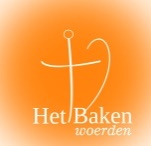 Protestantse gemeente Het Baken te Woerden  99130000